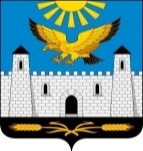                                                                                                                                                                    ОРГАН МЕСТНОГО САМОУПРАВЛЕНИЯ«АДМИНИСТРАЦИЯ    ГОРОДА    КАРАБУЛАК»        ул. Промысловая, 2/2,  г. Карабулак, 386231, тел. 8(8734) 44-41-56; факс 44-46-81; е-mail: karabulak2009@bk.ruЗаседаниеПримирительной комиссии при Главе администрации муниципального образования «Городской округ г.Карабулак» под председательством Главы города Карабулак Осканова М-Б.М.24 декабря 2021 г.                         Место проведения                                                15:00                              Актовый зал ОМС «Администрация г.Карабулак»Повестка дня:1. Итоги работы Примирительной комиссии за 2021 год. Текущеесостояние конфликтных ситуаций с участием жителей города Карабулак, где требуется примирение враждующих сторон   Докладчик: Даурбеков И.Ю. – член Примирительной комиссии   Республики Ингушетия от города Карабулак.  2. Внесение предложений по совершенствованию работы     Муниципальной комиссии по примирению враждующих   сторон и утверждение плана работы на 2022 год.  Докладчик: Карахоев Х-М.М. – начальник отдела общественной  безопасности, взаимодействия со СМИ и делам молодёжи   ОМС «Администрация г.Карабулак», секретарь комиссии.Протокол № 4заседания Примирительной комиссии при Главе администрации муниципального образования «Городской округ г.Карабулак» 24 декабря 2021 г.                       Место проведения                                                15:00                              Актовый зал ОМС «Администрация г.Карабулак»Председательствовал: Осканов М-Б.М. –  Глава МО «Городской округ г.Карабулак».Присутствовали:Даурбеков И.Ю. – общественный деятель, член комиссии;Паров М.М. – имам мечети по улице Фрунзе, член комисси;Ганиев К. Л-А. – старейшина г.Карабулак, член комиссии;Караджев А.С. – общественный деятель, член комиссии;Мержоев А.Д. – начальник полиции по охране общественного порядка ОМВД России по РИ в г.Карабулак, член комиссии;Азаров А.В. – атаман карабулакского казачьего хуторского общества, член комиссии;Карахоев Х-М.М. – начальник отдела общественной безопасности, взаимодействия со СМИ и делам молодёжи ОМС «Администрация г.Карабулак», секретарь комиссии.Итоги работы Примирительной комиссии за 2021 год.Текущее состояние конфликтных ситуаций с участием жителей города Карабулак, где требуется примирение враждующих сторон.           Слушали: Даурбекова И.Ю.          Решили:Принять к сведению доклад Даурбекова И.Ю. по итогам работы по примирению враждующих сторон и урегулированию новых конфликтов, возникших в течение 2021 года.Активизировать работу по примирению враждующих сторон.        Ответственный: Даурбеков И.Ю.        Срок исполнения: постоянно   2. Внесение предложений по совершенствованию работы Муниципальной       комиссии по примирению враждующих сторон и утверждение плана       работы на 2022 год.      Слушали: Карахоева Х-М.М.Посетить семьи, находящихся в состоянии многолетней вражды, с целью поиска путей их примирения.Обеспечить исполнение принятого плана работы комиссии.         Ответственный: Карахоев Х-М.М.        Срок исполнения: до 01.04. 2022 годаПредседатель комиссии                                                         М-Б. М. ОскановСекретарь комиссии                                                                Х-М.М. КарахоевВ Карабулаке подвели итоги работы примирительной комиссии городаВ актовом зале мэрии Карабулака прошло итоговое заседание Примирительной комиссии при Главе города.Член примирительных комиссий Ингушетия и Карабулака Иса Даурбеков рассказал, что по милости Всевышнего в 2021 году на территории города не возникало тяжёлых конфликтных ситуаций, которые могли бы перерасти в трагедию. Локальные разногласия, имеющие в большинстве своём бытовые причины, были урегулированы оперативно.Что касается застарелых конфликтов, то в этом направлении также проводилась активная работа. Благодаря предпринятым усилиям членов комиссии, посетивших враждующие стороны, наблюдается некоторое смягчение позиций участников конфликта.  В рамках мероприятия обсудили предложения по совершенствованию работы примирительной комиссии. В завершение встречи утвердили план работы комиссии на 2022 год.